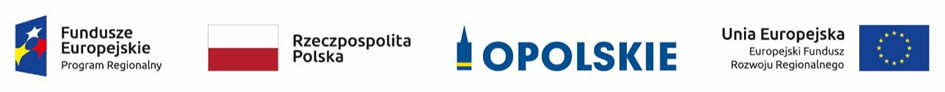 Informacja o składzie Komisji Oceny Projektów powołanej w ramach procedury pozakonkursowej 
dla naboru nr:RPOP.04.02.00-IZ.00-16-001/21 
do działania 4.2 System wczesnego reagowania i ratownictwa  RPO WO 2014-2020Źródło: Opracowanie własne na podstawie Protokołów z prac Komisji Oceny Projektów.Lp.Imię i nazwiskoFunkcja1.Małgorzata KąpałaPrzewodniczący Komisji Oceny Projektów (pracownik IOK)2.Barbara ButyńskaPrzedstawiciel Przewodniczącego Komisji Oceny Projektów (pracownik IOK)3.Katarzyna WójcikSekretarz Komisji Oceny Projektów, członek zespołu oceniającego w ramach kryteriów formalnych (pracownik IOK)4.Marcin FarońSekretarz Komisji Oceny Projektów (pracownik IOK)5.Maria PiekarzCzłonek zespołu oceniającego w ramach kryterium środowiskowego (ekspert)6.Iwona MstowskaCzłonek zespołu oceniającego w ramach kryteriów merytorycznych w zakresie analizy ekonomiczno-finansowej (ekspert)7.Grzegorz BrzozowskiCzłonek zespołu oceniającego w ramach kryteriów merytorycznych oraz w zakresie analizy ekonomiczno-finansowej (ekspert)8.Marcin UrbanCzłonek zespołu oceniającego w ramach kryteriów merytorycznych (ekspert)